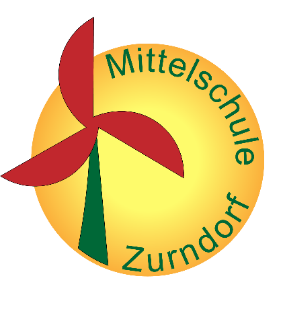 Anmeldung zur Betreuungwährend des LockdownsSehr geehrte Erziehungsberechtigte!Auch während des dritten Lockdowns besteht die Möglichkeit, Ihr Kind zur Betreuung anzumelden – nur für einzelne Stunden, vormittags, nachmittags oder auch für den ganzen Schultag.Wir ersuchen Sie daher, auf dem beiliegenden Formular die Zeiten genau anzugeben, damit wir planen können, sodass Ihr Kind gut betreut wird und Unterstützung beim Lernen erhält.Ob es ein warmes Mittagessen geben wird oder Ihr Kind selbst eine Jause mitbringen muss, hängt von der Anzahl der Anmeldungen ab. Bitte geben Sie Ihrem Kind die Anmeldung am Dienstag, dem 22.12. oder spätestens am Mittwoch, dem 23.12.2020 in die Schule mit oder übermitteln Sie das ausgefüllte Formular per Mail an nms.zurndorf@bildungsserver.com. Sie finden es auf unserer Homepage und auf LMS zum Downloaden.Bei unvorhersehbarer Betreuungsnotwendigkeit nach den Ferien bitte ich Sie zusätzlich um telefonische Verständigung unter 02147 2224.Vielen Dank im Voraus!Gerda Kappel, BEdSchulleiterinUnterschrift Erziehungsberechtigte: ______________________________________________Anmeldung zur Betreuung während des LockdownsName und Klasse des Kindes: ________________________________Unterschrift Erziehungsberechtigte: _________________________________________Donnerstag, 07.01.2021: Vormittag von _______ bis ________Donnerstag, 07.01.2021: Nachmittag von _______ bis _______Freitag, 08.01.2021:Vormittag von _______ bis ________Freitag, 08.01.2021:Nachmittag von _______ bis _______Montag, 11.01.: Vormittag von _______ bis ________Montag, 11.01.:Nachmittag von _______ bis _______Dienstag, 12.01.: Vormittag von _______ bis ________Dienstag, 12.01.:Nachmittag von _______ bis _______Mittwoch, 13.01.: Vormittag von _______ bis ________Mittwoch, 13.01.:Nachmittag von _______ bis _______Donnerstag, 14.01.:Vormittag von _______ bis ________Donnerstag, 14.01.:Nachmittag von _______ bis _______Freitag, 15.01.:Vormittag von _______ bis ________Freitag, 15.01.:Nachmittag von _______ bis _______